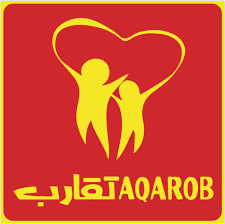 الاسم :---------------------   السؤال الأول: املأ الفراغ فيما يلي :  العلوم الحياتية هو .................................................................................................................................................................................................................   أبسط مستويات التنظيم الحياتي .........................من فروع العلوم الحياتية 1- .........................  2- ..........................                                        3- ..............................مجموعة الخلايا المتشابهة التي تقوم معًا بالوظيفة نفسها تسمى ................ أحد فروع العلوم الحياتية  يبحث في تصنيع الهرمونات وإنتاج الأغذية المختلفة يسمى  ............................................. يجب تضمين الجانب الاخلاقي في تطبيقات المعرفة العلمية مثل              1- ............................           2- .............................السؤال الثاني: ضع إشارة صح أمام العبارة الصحيحة وإشارة خطأ أمام العبارة الخاطئة: (    ) يتم دراسة حجم جزيء الجلوكوز باستخدام المجهر الضوئي المركب (   ) تعني الرياضيات في العلوم الحياتية قوة التكبير (    ) يستخدم المجهر الضوئي المركب لدراسة الكائنات الحية التي لا ترى بالعين المجردة  (   ) يساعد المجهر التشريحي على رؤية العينة بأبعادها الثلاث (    ) تبلغ قوة التكبير في المجهر الالكتروني ( 7-50) مرة